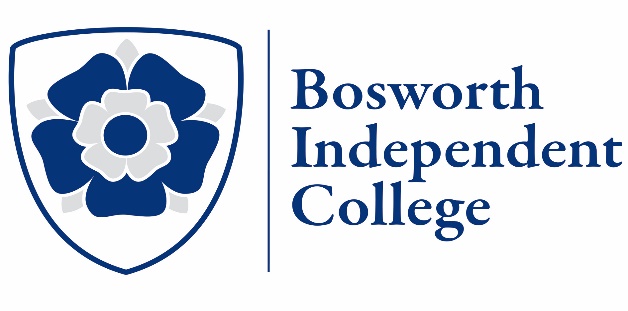 Application Form____________________________________________________________________________Post Applying for:PERSONAL DETAILSPERSONAL DETAILSPERSONAL DETAILSPERSONAL DETAILSTitle:  Surname:Surname:Surname:First Name: Middle Name(s):Middle Name(s):Middle Name(s):Home address: Home address: Home address: Home address: Email Address:Email Address:Email Address:Email Address:Home Tel No:                                                        Mobile:Mobile:Mobile:National Insurance Number:  National Insurance Number:  National Insurance Number:  National Insurance Number:  Are you legally entitled to work in the UK? Are you legally entitled to work in the UK? YESNOAre there any restrictions on your right to work in the UK?       Are there any restrictions on your right to work in the UK?       YESNOIf YES, please state restrictions and the expiry date of any permissionsIf YES, please state restrictions and the expiry date of any permissionsIf YES, please state restrictions and the expiry date of any permissionsIf YES, please state restrictions and the expiry date of any permissionsTeacher Reference Number (Teachers only):  Teacher Reference Number (Teachers only):  Teacher Reference Number (Teachers only):  Teacher Reference Number (Teachers only):  Where did you see the vacancy advertised? Where did you see the vacancy advertised? Where did you see the vacancy advertised? Where did you see the vacancy advertised? Notice required to terminate your present job?Notice required to terminate your present job?Notice required to terminate your present job?Notice required to terminate your present job?EDUCATION AND QUALIFICATIONSPlease give details of examinations attempted and results (including any examinations failed).  Put the most recent firstEDUCATION AND QUALIFICATIONSPlease give details of examinations attempted and results (including any examinations failed).  Put the most recent firstEDUCATION AND QUALIFICATIONSPlease give details of examinations attempted and results (including any examinations failed).  Put the most recent firstEDUCATION AND QUALIFICATIONSPlease give details of examinations attempted and results (including any examinations failed).  Put the most recent firstEDUCATION AND QUALIFICATIONSPlease give details of examinations attempted and results (including any examinations failed).  Put the most recent firstName and address of InstitutionDatesFrom   /  ToSubject/Course studiedResult/GradeResult/GradeOTHER TRAINING/COURSES RELEVANT TO THIS POST:OTHER TRAINING/COURSES RELEVANT TO THIS POST:OTHER TRAINING/COURSES RELEVANT TO THIS POST:OTHER TRAINING/COURSES RELEVANT TO THIS POST:FULL EMPLOYMENT HISTORYPlease supply a full history in chronological order of all employment, self-employment and any periods of unemployment (for example unpaid/voluntary work) since leaving secondary education. GAPS IN EMPLOYMENTIf there are any gaps in your employment or education history, please provide details below:WHAT EXPERIENCE AND QUALITIES DO YOU HAVE TO MEET THE NEEDS OF THE POSITION:This section MUST be completed for your application to be considered.  Please use this to address the criteria in the Person Specification.REFEREESPlease provide name, address and contact number for two people to provide references and confirm if we can contact them before interview. One must be your current/most recent employer.  If you do not currently work with children, a reference will be required from your most recent employment involving work with children. References will not be accepted from relatives or those writing ‘solely’ in the capacity of friends. By inserting your referee details and submitting this form you authorize us to verify any information you have given with third parties and you authorize them to disclose your personal information to us.If you do not wish us to contact your referees prior to interview, please tick the box:Referee 1 Full Name: Job Title/Position: Company Name & Address: Email:Tel/Mobile:Referee 2 Full Name: Job Title/Position: Company Name & Address: Email:Tel/Mobile:DISABILITIESDo you require any special arrangements to be made for your interview/assessment test on account of a disability?  If YES, please give brief details of the effects of your disability on your day to day activities, and any other information that you feel would help us to accommodate your needs during your interview/assessment test and thus meet our obligations under the Equality Act 2010.DECLARATIONThe position for which you are applying involves contact with children and is exempt from the Rehabilitation of Offenders Act 1974 and all subsequent amendments (England and Wales). For this position you are not entitled to withhold information about police cautions, bind-overs, reprimand or any criminal convictions including any that would otherwise be considered ‘spent’ under the Act.All applicants who are offered employment are subject to an enhanced criminal records check from the Disclosure and Barring Service before the appointment is confirmed. If you wish to tell us about any criminal record or other information in advance of a disclosure being sought this information should be sent in a confidential envelope to the Human Resources Department and will only be seen by those who need to see it as part of the recruitment process.The disclosure of a criminal record will not necessarily debar you from appointment unless the College considers the record renders you unsuitable for appointment. Declaration:I declare that I am not disqualified from working with children or (if a teacher) subject to any sanctions imposed by a regulatory body and either have no convictions, cautions or bind overs, or have attached details in a sealed envelope marked confidential. Please tick appropriate box:Yes:     I have been disqualified and attach a sealed envelope.No:               I am not disqualified (as above).I hereby give my consent that the college may contact people and/or organizations to confirm some of the facts contained my application, e.g. referees, previous employers, educational establishments, examination bodies, etc.  The college may also obtain from or provide information to third parties for the purposes of the detection and prevention of crime.  I certify that all the information given on this form is to the best of my knowledge, true and complete.Note:  Data collected on this form will be processed in line with the College’s Data protection Policy and retained in line with the College’s Retention and Disposal Policy, in line with the GDPR.Print Name:  Signature:   Date:  